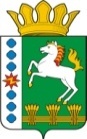 КОНТРОЛЬНО-СЧЕТНЫЙ ОРГАН ШАРЫПОВСКОГО РАЙОНАКрасноярского краяЗаключениена проект Постановления администрации  Ивановского сельсовета «О внесении изменений в Постановление администрации Ивановского сельсовета от 29.10.2013 № 87 «Об утверждении муниципальной программы Ивановского сельсовета «Обеспечение транспортной доступности и коммунальными услугами граждан, а также создание условий для обеспечения доступным и комфортным жильем граждан Ивановского сельсовета» (в ред. от 30.11.2017 № 117, от 25.12.2017 № 127, от 12.04.2018 № 49, от 10.09.2018 № 85)17 декабря 2018 год 						            		 № 188Настоящее экспертное заключение подготовлено Контрольно – счетным органом Шарыповского района на основании ст. 157 Бюджетного  кодекса Российской Федерации, ст. 9 Федерального закона от 07.02.2011 № 6-ФЗ «Об общих принципах организации и деятельности контрольно – счетных органов субъектов Российской Федерации и муниципальных образований», ст. 5 Решения Шарыповского районного Совета депутатов от 20.09.2012 № 31/289р «О внесении изменений и дополнений в Решение Шарыповского районного Совета депутатов от 21.06.2012 № 28/272р «О создании Контрольно – счетного органа Шарыповского района (в ред. от 20.03.2014 № 46/536р, от 25.09.2014 № 51/573р, от 26.02.2015 № 56/671р), Соглашения от 01.01.2015 «О передаче Контрольно-счетному органу Шарыповского района полномочий Контрольно-счетного органа Ивановского  сельсовета по осуществлению внешнего муниципального финансового контроля»  и в соответствии со стандартом организации деятельности Контрольно – счетного органа Шарыповского района СОД 2 «Организация, проведение и оформление результатов финансово – экономической экспертизы проектов Решений Шарыповского районного Совета депутатов и нормативно – правовых актов по бюджетно – финансовым вопросам и вопросам использования муниципального имущества и проектов муниципальных программ» утвержденного приказом Контрольно – счетного органа Шарыповского района от 16.12.2013 № 29. Представленный на экспертизу проект Постановления администрации Ивановского сельсовета «О внесении изменений в Постановление администрации Ивановского сельсовета от 29.10.2013 № 87 «Об утверждении муниципальной программы Ивановского сельсовета «Обеспечение транспортной доступности и коммунальными услугами граждан, а также создание условий для обеспечения доступным и комфортным жильем граждан Ивановского сельсовета» (в ред. от 30.11.2017 № 117, от 25.12.2017 № 127, от 12.04.2018 № 49, от 10.09.2018 № 85) направлен в Контрольно – счетный орган Шарыповского района 17 декабря 2018 года, разработчиком данного проекта Постановления является администрация Ивановского сельсовета Шарыповского района. Основанием для разработки муниципальной программы являются:- статья 179 Бюджетного кодекса Российской Федерации;- Постановление администрации Ивановского сельсовета от 25.07.2013 № 65 «Об утверждении Порядка принятия решений о разработке  муниципальных программ Ивановского сельсовета, их формировании и реализации»;- распоряжение администрации Ивановского сельсовета от 31.07.2013  № 10 «Об утверждении перечня муниципальных программ Ивановского  сельсовета» (в ред. от 13.08.2014 № 23).Ответственный исполнитель муниципальной программы администрация Ивановского сельсовета.Соисполнители муниципальной программы отсутствуют.Подпрограммами муниципальной программы являются:«Модернизация, реконструкция и капитальный ремонт объектов коммунальной инфраструктуры, жилья и благоустройства территории».«Проведение мероприятий, направленных на сохранение и улучшение транспортно – эксплуатационного состояния улично – дорожной сети сельского поселения».«Обращение с твердыми бытовыми, промышленными и биологическими отходами на территории поселения».« Переселение граждан из аварийного жилищного фонда в Ивановском сельсовете».Целями муниципальной программы являются:Повышение качества предоставления жилищно – коммунальных услуг населению и улучшение транспортно – эксплуатационного состояния дорог местного значения.Обеспечение доступным и комфортным жильем граждан Ивановского сельсовета.Мероприятие проведено 17 декабря 2018 года.В ходе подготовки заключения Контрольно – счетным органом Шарыповского района были проанализированы следующие материалы:- проект Постановления администрации Ивановского сельсовета «О внесении изменений в постановление администрации Ивановского сельсовета от 29.10.2013 № 87 «Об утверждении муниципальной программы Ивановского сельсовета «Обеспечение транспортной доступности и коммунальными услугами граждан, а также создание условий для обеспечения доступным и комфортным жильем граждан Ивановского сельсовета» (в ред. от 30.11.2017 № 117, от 25.12.2017 № 127, от 12.04.2018 № 49, от 10.09.2018 № 85);- паспорт муниципальной программы Ивановского сельсовета «Обеспечение транспортной доступности и коммунальными услугами граждан, а также создание условий для обеспечения доступным и комфортным жильем граждан Ивановского сельсовета».Рассмотрев представленные материалы к проекту Постановления муниципальной программы ««Обеспечение транспортной доступности и коммунальными услугами граждан, а также создание условий для обеспечения доступным и комфортным жильем граждан Ивановского сельсовета» установлено следующее:В соответствии с проектом паспорта Программы происходит изменение по строке (пункту) «Ресурсное обеспечение муниципальной программы».После внесения изменений строка  будет читаться:Увеличение бюджетных ассигнований по муниципальной  программе составило в сумме 888 241,00 руб. (1,52%), в том числе:- увеличение за счет средств краевого бюджета в сумме 859 552,00 руб. (3,04%);- увеличение за счет средств районного бюджета в сумме 158 945,00 руб. (2,19%);- уменьшение за счет средств бюджета поселения в сумме 130 256,00 руб. (1,19%).Вносятся изменения в  подпрограмму  «Модернизация, реконструкция и капитальный ремонт объектов коммунальной инфраструктуры, жилья и благоустройства территории» муниципальной программы, после внесения изменений в подпрограмму строка «Объемы и источники финансирования подпрограммы» будет читаться:Увеличены бюджетные ассигнования по подпрограмме  «Модернизация, реконструкция и капитальный ремонт объектов коммунальной инфраструктуры, жилья и благоустройства территории»  составило в сумме 12 089,00 руб. (0,23%),  в том числе:за счет средств районного бюджета увеличение в сумме 158 945,00 руб. (11,35%), из них:- в сумме 95 050,00 руб. на устройство посадочной площадки и установка автобусной остановки в пос. Инголь;- в сумме 36 573,00 руб. на замену троса на углеподаче в котельной п. Инголь кв. Путейский-41;- в сумме 27 322,00 руб. на текущий ремонт двигателя в котельной по ул. Труда стр. 1Б в с.Ивановка.за счет средств бюджета поселения уменьшение в сумме 146 856,00 руб. (5,14%).Вносятся изменения в  подпрограмму  «Проведение мероприятий, направленных на сохранение и улучшение транспортно – эксплуатационного состояния улично – дорожной сети сельского поселения» муниципальной программы, после внесения изменений в подпрограмму строка «Объемы и источники финансирования подпрограммы» будет читаться:Увеличение бюджетных ассигнований по подпрограмме «Проведение мероприятий, направленных на сохранение и улучшение транспортно – эксплуатационного состояния улично – дорожной сети сельского поселения» в сумме 876 152,00 руб. (37,50%), в том числе:За счет средств краевого бюджета увеличение в сумме в сумме 859 552,00 руб. (56,28%) на содержание автомобильных дорог общего пользования местного значения за счет средств дорожного фонда Красноярского края;За счет средств бюджета поселения увеличение в сумме 16 600,00 руб. (2,05%) на содержание улично – дорожной сети сельского поселения и искусственных сооружений на них.При проверке правильности планирования и составления проекта Постановления  нарушений не установлено.На основании выше изложенного Контрольно – счетный орган Шарыповского района предлагает администрации Ивановского сельсовета принять проект Постановления администрации Ивановского сельсовета «О внесении изменений в постановление администрации Ивановского сельсовета от 29.10.2013 № 87 «Об утверждении муниципальной программы Ивановского  сельсовета «Обеспечение транспортной доступности и коммунальными услугами граждан, а также создание условий для обеспечения доступным и комфортным жильем граждан Ивановского сельсовета» (в ред. от 30.11.2017 № 117, от 25.12.2017 № 127, от 12.04.2018 № 49, от 10.09.2018 № 85).Председатель Контрольно – счетного органа 						Г.В. СавчукАудитор Контрольно – счетного органа						И.В. ШмидтРесурсное обеспечение муниципальной программы Предыдущая редакцияПредлагаемая редакцияРесурсное обеспечение муниципальной программы Общий объем бюджетных ассигнований на реализацию муниципальной  программы составляет 58 365 697,95  руб.; в том числе:за счет средств краевого бюджета –  28 286 060,90 руб., из них:2014 год – 1 108 181,93 руб.;2015 год – 15 873 479,97 руб.;2016 год – 1 725 421,00 руб.;2017 год – 7 098 254,00 руб.;2018 год – 2 480 724,00 руб.;2019 год – 0,00 руб.;2020 год – 0,00 руб.за счет средств районного бюджета –  7 262 328,21 руб., из них:2014 год – 1 175 701,00 руб.;2015 год – 2 711 703,00 руб.;2016 год – 264 385,00 руб.;2017 год – 1 271 240,21 руб.;2018 год – 1 546 699,00 руб.;2019 год – 146 300,00 руб.;2020 год – 146 300,00 руб.за счет средств бюджета поселения – 10 904 163,54  руб., из них:2014 год – 2 347 772,24 руб.;2015 год – 2 063 905,30 руб.;2016 год – 1 436 661,00 руб.;2017 год – 1 390 668,00 руб.;2018 год – 1 474 697,00 руб.;2019 год – 1 213 630,00 руб.;2020 год – 976 830,00 руб.за счет средств из внебюджетных источников - 11 913 145,30 руб., из них:2014 год – 2 926 705,00 руб.;2015 год – 8 986 440,30 руб.;2016 год – 0,00 руб.;2017 год –0,00 руб.;2018 год – 0,00 руб.;2019 год – 0,00 руб.;2020 год – 0,00 руб.Общий объем бюджетных ассигнований на реализацию муниципальной  программы составляет 59 253 938,95  руб.; в том числе:за счет средств краевого бюджета –  29 145 612,90 руб., из них:2014 год – 1 108 181,93 руб.;2015 год – 15 873 479,97 руб.;2016 год – 1 725 421,00 руб.;2017 год – 7 098 254,00 руб.;2018 год – 2 480 724,00 руб.;2019 год – 421 556,00 руб.;2020 год – 437 996,00 руб.за счет средств районного бюджета –  7 421 273,21 руб., из них:2014 год – 1 175 701,00 руб.;2015 год – 2 711 703,00 руб.;2016 год – 264 385,00 руб.;2017 год – 1 271 240,21 руб.;2018 год – 1 705 644,00 руб.;2019 год – 146 300,00 руб.;2020 год – 146 300,00 руб.за счет средств бюджета поселения – 10 773 907,54  руб., из них:2014 год – 2 347 772,24 руб.;2015 год – 2 063 905,30 руб.;2016 год – 1 436 661,00 руб.;2017 год – 1 390 668,00 руб.;2018 год – 1 344 441,00 руб.;2019 год – 1 213 630,00 руб.;2020 год – 976 830,00 руб.за счет средств из внебюджетных источников - 11 913 145,30 руб., из них:2014 год – 2 926 705,00 руб.;2015 год – 8 986 440,30 руб.;2016 год – 0,00 руб.;2017 год –0,00 руб.;2018 год – 0,00 руб.;2019 год – 0,00 руб.;2020 год – 0,00 руб. Объемы и источники финансирования  подпрограммыПредыдущая редакция подпрограммы Предлагаемая редакция подпрограммы (Проект Постановления) Объемы и источники финансирования  подпрограммыОбщий объем бюджетных ассигнований на реализацию подпрограммы  составит  5 209 593,00  руб., в том числе:за счет средств краевого  бюджета  953 337,00 руб., из них:2018 год – 953 337,00 руб.;2019 год – 0,00 руб.;2020 год – 0,00 руб.за счет средств районного бюджета   1 400 399,00 руб., из них:2018 год – 1 400 399,00 руб.;2019 год – 0,00 руб.;2020 год – 0,00 руб. за счет средств бюджета поселения          2 855 857,00 руб., из них:2018 год – 1 226 197,00 руб.;2019 год – 936 630,00 руб.;2020 год – 693 030,00 руб.Общий объем бюджетных ассигнований на реализацию подпрограммы  составит  5 221 682,00  руб., в том числе:за счет средств краевого  бюджета  953 337,00 руб., из них:2018 год – 953 337,00 руб.;2019 год – 0,00 руб.;2020 год – 0,00 руб.за счет средств районного бюджета   1 559 344,00 руб., из них:2018 год – 1 559 344,00 руб.;2019 год – 0,00 руб.;2020 год – 0,00 руб. за счет средств бюджета поселения          2 709 001,00 руб., из них:2018 год – 1 079 341,00 руб.;2019 год – 936 630,00 руб.;2020 год – 693 030,00 руб. Объемы и источники финансирования  подпрограммыПредыдущая редакция подпрограммы Предлагаемая редакция подпрограммы (Проект Постановления) Объемы и источники финансирования  подпрограммыОбщий объем бюджетных ассигнований на реализацию подпрограммы  составит 2 336 687,00  руб., в том числе:за счет средств краевого  бюджета  1 527 387,00 руб., из них:2018 год – 1 527 387,00 руб.;2019 год – 0,00 руб.;2020 год – 0,00 руб.за счет средств бюджета поселения    809 300,00 руб., из них:2018 год – 248 500,00 руб.;2019 год – 277 000,00 руб.;2020 год – 283 800,00 руб.Общий объем бюджетных ассигнований на реализацию подпрограммы  составит 3 212 839,00  руб., в том числе:за счет средств краевого  бюджета  2 386 939,00 руб., из них:2018 год – 1 527 387,00,00 руб.;2019 год – 421 556,00 руб.;2020 год – 437 996,00 руб.за счет средств бюджета поселения    825 900,00 руб., из них:2018 год – 265 100,00 руб.;2019 год – 277 000,00 руб.;2020 год – 283 800,00 руб.